1st Sunday in Lent (“Invocabit”)                                     	            March 6, 2022St. John Evangelical Lutheran Church(The Lutheran Church-Missouri Synod)4527 Second St.  P.O. Box 206    
Port Hope, MI 48468stjohnsec@stjohnporthope.org       www.stjohnporthope.orgChurch Office: 989-428-4140           Pastor home/parsonage: 989-428-3305Pastor: Rev. David A. Dodge	      Secretary: Kathy SchaveWELCOME!  It’s our privilege to have you join us in being in the Presence of our Lord and Savior!  At St. John, we follow the historic Liturgy of the Christian Church, which highlights the Biblical understanding of the True worship of God: first and foremost, that He Comes into our presence to give us His Saving Gifts (“Divine Service”) in His Word and Sacraments; and then in response we thank and praise Him in word and song, and pray for His continued Blessings.Today – the “1st Sunday in Lent” – is referred to as “Invocabit,” from Psalm 91:15, “When he calls to Me, I will answer him; I will be with him in trouble; I will Rescue him and honor him.”  “Invocabit” is Latin for “Calls,” which is the basis for the English word “invoke/Invocation.”  Parts of Psalm 91 (1-2,9-10,13; antiphon 15a,c,16) serve as today’s “Introit.”  Today is also sometimes referred to as “Quadragesima,” Latin for “fortieth” – that is, “[about] 40 days before Easter.Who should receive Holy Communion at St. John?: All Confirmed members are invited to Commune, who are sorry for their sins and wish to be Forgiven and Strengthened.  Also, visitors from other L.C.-M.S. and T.A.A.L.C. churches, who fit the same description, are welcome.  So that no one else might eat and drink in Judgment of their sins (1 Cor. 11:29), all others are asked to refrain from Communing.  If you are in doubt, please see Pastor or an Elder.Prelude
Baptism Hymn (8:00): “See This Wonder in the Making” ~ LSB #593Opening Hymn: “Lord of Our Life” ~ LSB #659                                                                    
ORDER OF SERVICE: Divine Service, Setting 3, LSB pp.184ff.
   Introit (See first white insert; read responsively by half Verse.)      “Growing as One” (See purple insert.)    Readings (See back of first white insert.)    Gradual (See front of same insert; read responsively by half Verse.) 
                                         Hymn of the Day: “A Mighty Fortress Is Our God” ~ LSB #657 (memory)
Sermon: “The Paradox of Faith” 2 Cor. 6:1-10
Distribution Hymns: “Glory Be to Jesus” ~ LSB #433
		       “What a Friend We Have in Jesus” ~ LSB #770
		      (“Sent Forth by God’s Blessing” ~ LSB #643)
Closing Hymn: “God’s Own Child, I Gladly Say It” ~ LSB #594Postlude  ----------------------------------------------------------------------------------------------------------------            Flowers are placed on the Altar by Grandpa & Grandma Kessel and              Family in honor of the Baptism of Ellanore Leona Jean Hart. 			STEWARDSHIP OF PARTICIPATIONDATE: SERVICE                    ATTENDANCE    COMMUNION		      STEWARDSHIP OF SERVICETODAY	Organist: Kristen Weiss	Ushers (8/9:30): Greg Schave, Joe Landenberg, Tanton Babcock / Gary Eggert, Justin Voss, Brad Voss, Cody Brown
Elder(s) (8/9:30): Joe Landenberg / Don ClarkAcolyte (8/9:30): Wyatt Hoody / Brady IselerAltar Guild: Mary EggertNEXT SUNDAY 
Organist: Kristen WeissUshers (8/9:30): Greg Schave, Joe Landenberg, Tanton Babcock / Gary Eggert, Justin Voss, Brad Voss, Cody BrownElder(s) (8/9:30): Greg Woodke / Larry ReinkeAcolyte (8/9:30): Jett Zimmerman / Logan IselerAltar Guild: Mary EggertLOOKING AHEAD TO NEXT SUNDAY 
READINGS	                                 HYMNS       	Psalm: 121				579	                                                                                
	O.T.: Genesis 32:22-32           	         	615		Epistle: 1 Thessalonians 4:1-7 or		435, 643, 632
	         Romans 5:1-5				 	Gospel: Matthew 15:21-28		754
	      	 		          	                               	                                                                   	Jan. – March Portals of Prayer are available in the entryway.  	The March Lutheran Witness (with Michigan In Touch) are 	available on the entryway table.	March newsletters are in your mailboxes.
	A friendly reminder: Newsletter submissions are due to the 	church office by the 15th of the month preceding the month to 	publish.  Bulletin announcements are due to the church office by 	Wednesday (9:00am) before the Sunday to be published in writing. 			Barnabas Fund: This fund is for the purpose of providing financial 			help for those in emergency need.  Please consider donating toward 			this endeavor.THIS WEEK at ST. JOHN   	Monday (Pastor): 9am – 1pm   (Becky):  1pm – 4pm  
Tuesday (Pastor):  9am – 1pm    
Wednesday (Pastor): 9am – 1pm
Thursday (Pastor & Becky):  9am – 12pm  
Friday (Pastor & Becky):  9am – 12pm
Please call ahead to ensure that someone is in at 989-428-4140. BUDGETED FINANCE REPORT - Not Including Special Accounts.     Bulletins provided by Ramsey Funeral Home, Harbor Beach, MI Phone 800-251-8699 __________________________________________________________Jesus Does Battle in Our PlaceIn the Garden, man exalts himself to be a god in place of God (Gen. 3:1–21). He succumbs to the temptation of the devil, and eating of the forbidden fruit, he receives death. But in the sin-cursed wilderness, God Humbles Himself to become man in place of man (Mt. 4:1–11). He does not eat but fasts and bears the onslaughts of the devil for us that we may be Restored to Life. Jesus stands as David in our place to do battle against the Goliath, Satan (1 Samuel 17:40–51). Though outwardly Jesus appears weak, yet He “Comes in the Name of the LORD of hosts. He draws from the ‘five smooth stones’ of the Books of Moses and slings the Word of God. The stone sinks into the forehead, and the enemy falls. In Christ we are Victorious over the devil. Let us therefore not receive the Grace of God in vain (2 Cor. 6:1–10), but “seeing that we have a Great High Priest, let us come boldly to the Throne of Grace,” that we may obtain Help in time of need (Heb 4:14–16).PRAYER LISTS The following members and friends are known to be in the hospital, ailing or recovering and are in need of our prayers, cards, and visits. 
MEMBER PRAYERS Marsha MaschkeSHUT-INS 	
FRIENDS Brendan Durkee (grandson of Merle & Patsy Eggert)Riley Durkee (granddaughter of Merle & Patsy Eggert)Isabel Mix (great-granddaughter of Elmer & Ruth Leese)Reecilyn Joy (daughter of Michael and Julie Joy)Gordon SummersLloyd Karg (brother of Carol Clark)Karen Kreh (daughter of Joyce Koglin)Sally Brade (friend of Marv & Vicki Koglin)Daryl SengstockLori Pedrotte (daughter of Rodney & Janet Weiss)Bonnie Keiser (Susan Reinke’s daughter)Suzi Smith (Linda & Darwin Krueger’s Daughter)Cody Ross (Kathy Schave’s Son)2022 Offering envelopes are now available in the entryway.2022 Flower Chart is up on the window in the entryway.  Please sign up on your special occasion dates to provide flowers to beautify our Chancel; or call Vicki Koglin at 989-225-7060. We welcome (8:00am), through the Sacrament of Holy Baptism, Ellanore Leona Jean Hart, infant daughter of Tammy Kessel and Timothy Hart. Sponsors are Albert Kessel and Emily Keyes. “Write the name we now have given; Write it in the Book of Heaven!” (LSB #592:5)LWML: Spring Rally will be at 6pm on April 26 at St. Peter, Kinde. Elections will be held at the Rally. If you are interested in serving as a Zone officer or on a board, please contact Corinne Abraham.The Michigan District LWML Convention will be July 7-9, 2022. The Convention has been moved from Gaylord to Frankenmuth.  Any ladies interested in attending, please contact Corinne. Carpooling may be available for those not interested in staying at a hotel.In Memory of Willard Reinke, a monetary gift has been given to St. John Lutheran Church Stained Glass fund: Alice Schave; Darwin & Linda KruegerIn Memory of Mr. and Mrs. Rodney Koglin, a monetary gift has been given to St. John Lutheran Church Stained Glass fund: Joyce KoglinIn Memory of Ron Mausolf, a monetary gift has been given to St. John Lutheran Church: Kathleen DeGrazia; Stephen & Susan KratkoIn Memory of Theresa Delano, a monetary gift has been given to St. John Lutheran Church Stained Glass fund: Gary & Bev FinkelIn Memory of Genevieve Potter, a monetary gift has been given to St. John Lutheran Church Stained Glass fund: Gary & Bev FinkelLasagna Dinner will be held today from 3-6pm at Grindstone Port Hope Sportsmens Club, 6101 Huron City Road. $10 per meal includes lasagna, tossed salad, garlic bread, and homemade dessert. Drive-thru or dine in only, no phone orders.A Smile from Becky: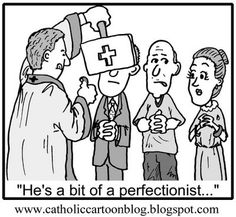 2-27-22:  8:00  48432-27-22:  9:30  49402-27-22:  Total97833-02-22: Bible Study83-02-22: Lenten noon32        293-02-22: Lenten 6pm28        27Sun: 8:00Divine Service w/ Holy Communion, p.1849:30Divine Service w/ Holy Communion, p.184Mon:5:307th Confirmation Class Tues:10:00“Winkel” @ Kilmanagh4:006th Confirmation ClassWed:10:30Bible Study    noonLenten service: Morning Prayer, p. 2354:30Soup/Sandwich Supper till 6pm6:00Lenten service: Evening Prayer, p. 243Next Sun:8:00Divine Service w/ Holy Communion, p.1849:30Divine Service w/ Holy Communion, p.184January - December 31, 2021January - December 31, 2021Needed per count                            Received (2-28-22)                             Needed year to date                        Received year to date                                                     $ 8,235.00                                    $ 4,690.00                                                                                                            $32,940.00                                   $29,950.00 Arnold BrownElmer/Ruth Leese           Gary Schave
(Meadow Lane, B.A.)Sharon Fuhrman   Jack Noble (Meadow Lane, B.A.)Jeffrey SchaveYvonne Fuhrman    
 Russell/Jeanette PiotterWally SchaveCharlie Koglin   Ramona ReinkeArlene Zelz
(Lakeview E.C., H.B.)